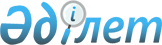 Об утверждении государственного образовательного заказа на подготовку кадров с высшим и послевузовским образованием на 2022-2023 учебный годПостановление акимата Жамбылской области от 5 августа 2022 года № 178. Зарегистрировано в Министерстве юстиции Республики Казахстан 6 августа 2022 года № 29035
      В соответствии с подпунктом 8) пункта 2 статьи 6 Закона Республики Казахстан "Об образовании" акимат Жамбылской области ПОСТАНОВЛЯЕТ:
      1. Утвердить государственный образовательный заказ на подготовку кадров с высшим и послевузовским образованием на 2022-2023 учебный год согласно приложениям 1, 2 к настоящему постановлению.
      2. Коммунальному государственному учреждению "Управление образования акимата Жамбылской области" в установленном законодательством порядке обеспечить:
      1) государственную регистрацию настоящего постановления в Министерстве юстиции Республики Казахстан;
      2) размещение настоящего постановления на интернет-ресурсе акимата Жамбылской области.
      3. Контроль за исполнением настоящего постановления возложить на курирующего заместителя акима области.
      4. Настоящее постановление вводится в действие по истечении десяти календарных дней после дня его первого официального опубликования. Государственный образовательный заказ на подготовку кадров с высшим образованием (бакалавриат) на 2022-2023 учебный год (за счет местного бюджета)
      Сноска. Приложение 1 - в редакции постановления акимата Жамбылской области от 06.12.2022 № 262 (вводится в действие по истечении десяти календарных дней после дня его первого официального опубликования). Государственный образовательный заказ на подготовку кадров с послевузовским образованием (резидентура) на 2022-2023 учебный год (за счет местного бюджета)
      Сноска. Приложение 2 - в редакции постановления акимата Жамбылской области от 06.12. 2022 № 262 (вводится в действие по истечении десяти календарных дней после дня его первого официального опубликования).
					© 2012. РГП на ПХВ «Институт законодательства и правовой информации Республики Казахстан» Министерства юстиции Республики Казахстан
				
      Аким Жамбылской области 

Н. Нуржигитов
Приложение 1 к постановлению
акимата Жамбылской области
от 5 августа 2022 года № 178
№
Код и классификация области образования
Код и классификация направлений подготовки
Код и наименование группы образовательных программ
Объем государственного образовательного заказа на 2022-2023 учебный год (количество мест)
Средняя стоимость расходов на обучение 1 студента за учебный год (тенге) очное обучение
Средняя стоимость расходов на обучение 1 студента за учебный год (тенге) очное обучение
№
Код и классификация области образования
Код и классификация направлений подготовки
Код и наименование группы образовательных программ
Объем государственного образовательного заказа на 2022-2023 учебный год (количество мест)
организации высшего и (или) послевузовского образования с особым статусом
другие организации высшего и (или) послевузовского образования
1
6B01 Педагогические науки
6В015 Подготовка учителей по естественнонаучным предметам
В009 Подготовка учителей математики
10
1010900
901000
2
6В08 Сельское хозяйство и биоресурсы
6В081 Агрономия
В077 Растениеводство
5
826900
742700
3
6B10 Здравоохранение
6В101 Здравоохранение
В086 Общая медицина
15
1188000
1001000
Всего
Всего
Всего
30
-
-Приложение 2 к постановлению
акимата Жамбылской области
от 5 августа 2022 года № 178
№
Код и классификация направлений подготовки
Код и наименование группы образовательных программ
Объем государственного образовательного заказа на 2022-2023 учебный год (количество мест)
Средняя стоимость расходов на обучение 1 врача-резидента в год (тенге) очное обучение
Средняя стоимость расходов на обучение 1 врача-резидента в год (тенге) очное обучение
№
Код и классификация направлений подготовки
Код и наименование группы образовательных программ
Объем государственного образовательного заказа на 2022-2023 учебный год (количество мест)
организации высшего и (или) послевузовского образования с особым статусом
другие организации высшего и (или) послевузовского образования
7R01 Здравоохранение (медицина)
7R01 Здравоохранение (медицина)
7R01 Здравоохранение (медицина)
7R01 Здравоохранение (медицина)
7R01 Здравоохранение (медицина)
7R01 Здравоохранение (медицина)
1
7R011 Здравоохранение
R013 Психиатрия взрослая, детская
1
1939900
1398900
1
7R011 Здравоохранение
R014 Радиология
1
1939900
1398900
1
7R011 Здравоохранение
R037 Неврология взрослая, детская
2
1939900
1398900
1
7R011 Здравоохранение
R030 Педиатрия
1
1939900
1398900
1
7R011 Здравоохранение
R025 Травматология-ортопедия взрослая, детская
5
1939900
1398900
1
7R011 Здравоохранение
R031 Неонатология
2
1939900
1398900
1
7R011 Здравоохранение
R006 Онкология и гематология детская
1
1939900
1398900
1
7R011 Здравоохранение
R040 Физическая медицина и реабилитация взрослая, детская
4
1939900
1398900
1
7R011 Здравоохранение
R027 Офтальмология взрослая, детская
2
1939900
1398900
1
7R011 Здравоохранение
R028 Оториноларингология взрослая, детская
3
1939900
1398900
1
7R011 Здравоохранение
R004 Гастроэнтерология взрослая, детская
3
1939900
1398900
1
7R011 Здравоохранение
R005 Гематология взрослая
1
1939900
1398900
1
7R011 Здравоохранение
R001 Кардиология взрослая, детская
4
1939900
1398900
1
Всего
Всего
30
-
-